Ben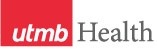 WEEKLY RELAYSWEEKLY RELAYSMay 17, 2018YOUR DEPARTMENT NEWS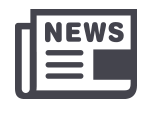 YOUR DEPARTMENT NEWSYOUR DEPARTMENT NEWSUTMB NEWS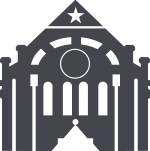 UTMB NEWSOCEThe Annual Curriculum Education Conference, held on 5/17, was well attended and well received. Over 85 faculty, staff, and educators from distant sites attended, including faculty and coordinators from our new Tyler campus as well as folks from Houston and Corpus Christi. Dr. Nicole Borges from the University of Mississippi Health Science Center gave a fascinating lecture on the Millennial Learner and implications for Curriculum revitalization. Slides will be available for conference attendees. OCEThe Annual Curriculum Education Conference, held on 5/17, was well attended and well received. Over 85 faculty, staff, and educators from distant sites attended, including faculty and coordinators from our new Tyler campus as well as folks from Houston and Corpus Christi. Dr. Nicole Borges from the University of Mississippi Health Science Center gave a fascinating lecture on the Millennial Learner and implications for Curriculum revitalization. Slides will be available for conference attendees. OCEThe Annual Curriculum Education Conference, held on 5/17, was well attended and well received. Over 85 faculty, staff, and educators from distant sites attended, including faculty and coordinators from our new Tyler campus as well as folks from Houston and Corpus Christi. Dr. Nicole Borges from the University of Mississippi Health Science Center gave a fascinating lecture on the Millennial Learner and implications for Curriculum revitalization. Slides will be available for conference attendees. Monthly Financial Update—results as of April 30, 2018:Note: Weekly Relay Notes distributed on the third Thursday of every month include a financial update, using information from the close of the previous month. Results for the month and for the fiscal year to date are included.We had some good news in our April financial results. Our bottom line (adjusted margin) for the month was a positive $4.7 million—$700,000 better than we had planned when we developed our budget for this year. However, we are still not where we planned to be for FY2018 to-date:As of April 30, our bottom line was a negative $6 million, which was off-target by $22.3 millionWhile our budget gap is less than it was in last month’s financial update, we still have ground to make up to return to budgeted levelsFor the past few months, this update has covered the primary reasons for this budget shortfall, which continue to be Hurricane Harvey losses and lower-than-expected revenue, due in large part to the number of complex patient cases (or case-mix index). In addition, our back-to-budget strategies, which have been outlined in previous monthly financial updates, continue.At his May 11 Town Hall, President Callender talked in more detail about the shortfall and how we’re addressing the immediate need to close the gap. But he also provided important information about the challenges the health care industry and academic medicine are facing—and why our challenges now are different from what we’ve faced before. He discussed the work of two consultant groups that are providing valuable outside perspective and benchmarking to guide our decisions. And he emphasized the need for the entire UTMB community to work together differently to ensure the long-term success of the university and its mission. President Callender will be talking more about how we must transform in a series of regular video updates that will launch soon on iUTMB and the I Am UTMB Facebook page. In the meantime, we encourage everyone who wasn’t able to attend the Town Hall to view the video on the Town Hall website.Congratulations to the 2018 Leone Award winner:Robert D. Hastedt, nurse manager for Adult Patient Care Services, has been selected the 2018 recipient of the Nicholas and Katherine Leone Award for Administrative Excellence. This award recognizes managers and supervisors who display the highest level of professionalism and includes a $7,500 monetary gift for the winning supervisor and department. For more information about the Leone Award and a complete list of 2018 nominees, see https://hr.utmb.edu/tod/leone/.Monthly Financial Update—results as of April 30, 2018:Note: Weekly Relay Notes distributed on the third Thursday of every month include a financial update, using information from the close of the previous month. Results for the month and for the fiscal year to date are included.We had some good news in our April financial results. Our bottom line (adjusted margin) for the month was a positive $4.7 million—$700,000 better than we had planned when we developed our budget for this year. However, we are still not where we planned to be for FY2018 to-date:As of April 30, our bottom line was a negative $6 million, which was off-target by $22.3 millionWhile our budget gap is less than it was in last month’s financial update, we still have ground to make up to return to budgeted levelsFor the past few months, this update has covered the primary reasons for this budget shortfall, which continue to be Hurricane Harvey losses and lower-than-expected revenue, due in large part to the number of complex patient cases (or case-mix index). In addition, our back-to-budget strategies, which have been outlined in previous monthly financial updates, continue.At his May 11 Town Hall, President Callender talked in more detail about the shortfall and how we’re addressing the immediate need to close the gap. But he also provided important information about the challenges the health care industry and academic medicine are facing—and why our challenges now are different from what we’ve faced before. He discussed the work of two consultant groups that are providing valuable outside perspective and benchmarking to guide our decisions. And he emphasized the need for the entire UTMB community to work together differently to ensure the long-term success of the university and its mission. President Callender will be talking more about how we must transform in a series of regular video updates that will launch soon on iUTMB and the I Am UTMB Facebook page. In the meantime, we encourage everyone who wasn’t able to attend the Town Hall to view the video on the Town Hall website.Congratulations to the 2018 Leone Award winner:Robert D. Hastedt, nurse manager for Adult Patient Care Services, has been selected the 2018 recipient of the Nicholas and Katherine Leone Award for Administrative Excellence. This award recognizes managers and supervisors who display the highest level of professionalism and includes a $7,500 monetary gift for the winning supervisor and department. For more information about the Leone Award and a complete list of 2018 nominees, see https://hr.utmb.edu/tod/leone/.TOPICSLEGEND	PATIENT CARE	EDUCATION & RESEARCH	INSTITUTIONAL SUPPORT	CMC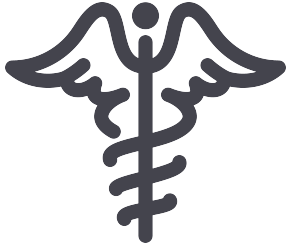 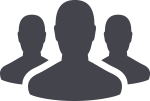 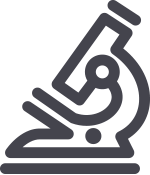 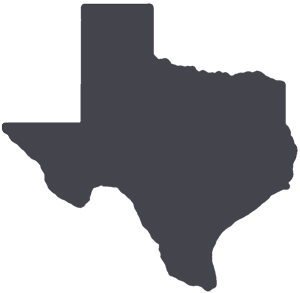 	PATIENT CARE	EDUCATION & RESEARCH	INSTITUTIONAL SUPPORT	CMC	PATIENT CARE	EDUCATION & RESEARCH	INSTITUTIONAL SUPPORT	CMC	PATIENT CARE	EDUCATION & RESEARCH	INSTITUTIONAL SUPPORT	CMCAROUND UTMB (Use the legend above to quickly find items of interest to your team)AROUND UTMB (Use the legend above to quickly find items of interest to your team)AROUND UTMB (Use the legend above to quickly find items of interest to your team)AROUND UTMB (Use the legend above to quickly find items of interest to your team)AROUND UTMB (Use the legend above to quickly find items of interest to your team)You Count. Be Heard.—Employee survey kicks off on May 21:The 2018 You Count Employee Survey kicks off May 21. The survey will be administered by Press Ganey Associates, Inc., to protect the confidentiality of all participants, and the feedback collected will help UTMB to better understand the current needs and concerns of our workforce. Faculty and staff members employed as of April 10, 2018, will receive an email from Press Ganey with instructions and a personalized link for completing the survey. The survey will remain open until June 8, 2018, and everyone who provides responses will be entered into weekly drawings to win an Amazon Echo, a MacBook Pro, an LED smart TV and more. Pizza will also be provided to areas that achieve a 70 percent participation among eligible employees. For more information about the survey or the participant incentives, see https://hr.utmb.edu/youcount/.Interim chief operating officer for Health System appointed:Steven M. Scott, MPH, FACHE, will join UTMB Heath System as the interim chief operating officer (COO) effective May 21. Steven will report directly to Donna Sollenberger, executive vice president and CEO, UTMB Health System, and will be an integral part of the Health System Executive Leadership team. Steven will be responsible for working with us to achieve a $60 million improvement in the Health System cost structure. He will also communicate the plan and impact of the work needed throughout the organization, with a particular emphasis on clear communication with Health System staff and physicians. Join us in welcoming Steven to this interim role.Sealy Center on Aging receives World Health Organization re-designation:The Sealy Center on Aging has been re-designated as a Pan American Health Organization/World Health Organization Collaborating Centre on Aging and Health, under the direction of Dr. Rebeca Wong. Collaborating centers are designated by the WHO Director-General to carry out activities in support of the WHO's programs. Our center plays an essential role in research and clinical training in public health, geriatrics and gerontology. The designation begins June 30 and will be effective for four years.        The Joint Commission Questions of the Week—Waived Testing:What is a waived laboratory test?As defined by Clinical Laboratory Improvement Amendments (CLIA) of 1988, a waived test is categorized as a simple laboratory test that has a relatively small risk of an erroneous result. Blood glucose and urine pregnancy tests are examples of waived tests. However, it is important to recognize that errors can occur anywhere in the testing process, particularly when the manufacturer's instructions are not followed. Competency must be assessed for waived testing.How is competency for waived, point-of-care testing (POCT) assessed?Competency is documented at initial training and annually thereafter. The Joint Commission elements of competency for waived tests must include at least two of the following:Direct observation of routine patient test performanceSuccessful performance of an “unknown” sampleQuality control performancePassing 100 percent of a written test specific to the test methodYou Count. Be Heard.—Employee survey kicks off on May 21:The 2018 You Count Employee Survey kicks off May 21. The survey will be administered by Press Ganey Associates, Inc., to protect the confidentiality of all participants, and the feedback collected will help UTMB to better understand the current needs and concerns of our workforce. Faculty and staff members employed as of April 10, 2018, will receive an email from Press Ganey with instructions and a personalized link for completing the survey. The survey will remain open until June 8, 2018, and everyone who provides responses will be entered into weekly drawings to win an Amazon Echo, a MacBook Pro, an LED smart TV and more. Pizza will also be provided to areas that achieve a 70 percent participation among eligible employees. For more information about the survey or the participant incentives, see https://hr.utmb.edu/youcount/.Interim chief operating officer for Health System appointed:Steven M. Scott, MPH, FACHE, will join UTMB Heath System as the interim chief operating officer (COO) effective May 21. Steven will report directly to Donna Sollenberger, executive vice president and CEO, UTMB Health System, and will be an integral part of the Health System Executive Leadership team. Steven will be responsible for working with us to achieve a $60 million improvement in the Health System cost structure. He will also communicate the plan and impact of the work needed throughout the organization, with a particular emphasis on clear communication with Health System staff and physicians. Join us in welcoming Steven to this interim role.Sealy Center on Aging receives World Health Organization re-designation:The Sealy Center on Aging has been re-designated as a Pan American Health Organization/World Health Organization Collaborating Centre on Aging and Health, under the direction of Dr. Rebeca Wong. Collaborating centers are designated by the WHO Director-General to carry out activities in support of the WHO's programs. Our center plays an essential role in research and clinical training in public health, geriatrics and gerontology. The designation begins June 30 and will be effective for four years.        The Joint Commission Questions of the Week—Waived Testing:What is a waived laboratory test?As defined by Clinical Laboratory Improvement Amendments (CLIA) of 1988, a waived test is categorized as a simple laboratory test that has a relatively small risk of an erroneous result. Blood glucose and urine pregnancy tests are examples of waived tests. However, it is important to recognize that errors can occur anywhere in the testing process, particularly when the manufacturer's instructions are not followed. Competency must be assessed for waived testing.How is competency for waived, point-of-care testing (POCT) assessed?Competency is documented at initial training and annually thereafter. The Joint Commission elements of competency for waived tests must include at least two of the following:Direct observation of routine patient test performanceSuccessful performance of an “unknown” sampleQuality control performancePassing 100 percent of a written test specific to the test methodYou Count. Be Heard.—Employee survey kicks off on May 21:The 2018 You Count Employee Survey kicks off May 21. The survey will be administered by Press Ganey Associates, Inc., to protect the confidentiality of all participants, and the feedback collected will help UTMB to better understand the current needs and concerns of our workforce. Faculty and staff members employed as of April 10, 2018, will receive an email from Press Ganey with instructions and a personalized link for completing the survey. The survey will remain open until June 8, 2018, and everyone who provides responses will be entered into weekly drawings to win an Amazon Echo, a MacBook Pro, an LED smart TV and more. Pizza will also be provided to areas that achieve a 70 percent participation among eligible employees. For more information about the survey or the participant incentives, see https://hr.utmb.edu/youcount/.Interim chief operating officer for Health System appointed:Steven M. Scott, MPH, FACHE, will join UTMB Heath System as the interim chief operating officer (COO) effective May 21. Steven will report directly to Donna Sollenberger, executive vice president and CEO, UTMB Health System, and will be an integral part of the Health System Executive Leadership team. Steven will be responsible for working with us to achieve a $60 million improvement in the Health System cost structure. He will also communicate the plan and impact of the work needed throughout the organization, with a particular emphasis on clear communication with Health System staff and physicians. Join us in welcoming Steven to this interim role.Sealy Center on Aging receives World Health Organization re-designation:The Sealy Center on Aging has been re-designated as a Pan American Health Organization/World Health Organization Collaborating Centre on Aging and Health, under the direction of Dr. Rebeca Wong. Collaborating centers are designated by the WHO Director-General to carry out activities in support of the WHO's programs. Our center plays an essential role in research and clinical training in public health, geriatrics and gerontology. The designation begins June 30 and will be effective for four years.        The Joint Commission Questions of the Week—Waived Testing:What is a waived laboratory test?As defined by Clinical Laboratory Improvement Amendments (CLIA) of 1988, a waived test is categorized as a simple laboratory test that has a relatively small risk of an erroneous result. Blood glucose and urine pregnancy tests are examples of waived tests. However, it is important to recognize that errors can occur anywhere in the testing process, particularly when the manufacturer's instructions are not followed. Competency must be assessed for waived testing.How is competency for waived, point-of-care testing (POCT) assessed?Competency is documented at initial training and annually thereafter. The Joint Commission elements of competency for waived tests must include at least two of the following:Direct observation of routine patient test performanceSuccessful performance of an “unknown” sampleQuality control performancePassing 100 percent of a written test specific to the test methodPeopleSoft Financial Management System (FMS) new user interface:In February, UTMB successfully completed a PeopleSoft FMS system upgrade to version 9.2. It is now time to implement a new, modern and responsive FMS User Interface that will further enhance our financial management functions using various computer, tablet or smart phone devices. The system is scheduled for a brief outage from 11 p.m. May 25 until midnight May 26. Users will not be able to access the FMS eProcurement, Travel & Expense Reimbursements, Grants, Asset Management or UTMB’s General Ledger during the outage. For more information on the look and feel of the new user interface, visit the PeopleSoft FMS User Interface Job Aid or contact the UTMB Service Desk at (409) 772-5200.REMINDEREmergency Classification and Acknowledgement Form deadline:The institutional deadline to complete the 2018 Emergency Classification and Acknowledgement Form and to have it approved by your supervisor or faculty advisor is May 31. Please take a few minutes today to fill out this form if you have not already done so. The form will be used to designate your classification during emergencies. See https://hr.utmb.edu/relations/emergency/ to access the form.        UTMB’s Vascular Lab named Outstanding Clinical Rotation Site:The Vascular Lab at UTMB was recently named the Outstanding Clinical Rotation site by both Alvin Community College and MD Anderson Cancer Center. Both awards are voted on by students of the programs and reflect our commitment providing a supportive learning environment for Diagnostic Medical Sonography students.  PeopleSoft Financial Management System (FMS) new user interface:In February, UTMB successfully completed a PeopleSoft FMS system upgrade to version 9.2. It is now time to implement a new, modern and responsive FMS User Interface that will further enhance our financial management functions using various computer, tablet or smart phone devices. The system is scheduled for a brief outage from 11 p.m. May 25 until midnight May 26. Users will not be able to access the FMS eProcurement, Travel & Expense Reimbursements, Grants, Asset Management or UTMB’s General Ledger during the outage. For more information on the look and feel of the new user interface, visit the PeopleSoft FMS User Interface Job Aid or contact the UTMB Service Desk at (409) 772-5200.REMINDEREmergency Classification and Acknowledgement Form deadline:The institutional deadline to complete the 2018 Emergency Classification and Acknowledgement Form and to have it approved by your supervisor or faculty advisor is May 31. Please take a few minutes today to fill out this form if you have not already done so. The form will be used to designate your classification during emergencies. See https://hr.utmb.edu/relations/emergency/ to access the form.        UTMB’s Vascular Lab named Outstanding Clinical Rotation Site:The Vascular Lab at UTMB was recently named the Outstanding Clinical Rotation site by both Alvin Community College and MD Anderson Cancer Center. Both awards are voted on by students of the programs and reflect our commitment providing a supportive learning environment for Diagnostic Medical Sonography students.  You Count. Be Heard.—Employee survey kicks off on May 21:The 2018 You Count Employee Survey kicks off May 21. The survey will be administered by Press Ganey Associates, Inc., to protect the confidentiality of all participants, and the feedback collected will help UTMB to better understand the current needs and concerns of our workforce. Faculty and staff members employed as of April 10, 2018, will receive an email from Press Ganey with instructions and a personalized link for completing the survey. The survey will remain open until June 8, 2018, and everyone who provides responses will be entered into weekly drawings to win an Amazon Echo, a MacBook Pro, an LED smart TV and more. Pizza will also be provided to areas that achieve a 70 percent participation among eligible employees. For more information about the survey or the participant incentives, see https://hr.utmb.edu/youcount/.Interim chief operating officer for Health System appointed:Steven M. Scott, MPH, FACHE, will join UTMB Heath System as the interim chief operating officer (COO) effective May 21. Steven will report directly to Donna Sollenberger, executive vice president and CEO, UTMB Health System, and will be an integral part of the Health System Executive Leadership team. Steven will be responsible for working with us to achieve a $60 million improvement in the Health System cost structure. He will also communicate the plan and impact of the work needed throughout the organization, with a particular emphasis on clear communication with Health System staff and physicians. Join us in welcoming Steven to this interim role.Sealy Center on Aging receives World Health Organization re-designation:The Sealy Center on Aging has been re-designated as a Pan American Health Organization/World Health Organization Collaborating Centre on Aging and Health, under the direction of Dr. Rebeca Wong. Collaborating centers are designated by the WHO Director-General to carry out activities in support of the WHO's programs. Our center plays an essential role in research and clinical training in public health, geriatrics and gerontology. The designation begins June 30 and will be effective for four years.        The Joint Commission Questions of the Week—Waived Testing:What is a waived laboratory test?As defined by Clinical Laboratory Improvement Amendments (CLIA) of 1988, a waived test is categorized as a simple laboratory test that has a relatively small risk of an erroneous result. Blood glucose and urine pregnancy tests are examples of waived tests. However, it is important to recognize that errors can occur anywhere in the testing process, particularly when the manufacturer's instructions are not followed. Competency must be assessed for waived testing.How is competency for waived, point-of-care testing (POCT) assessed?Competency is documented at initial training and annually thereafter. The Joint Commission elements of competency for waived tests must include at least two of the following:Direct observation of routine patient test performanceSuccessful performance of an “unknown” sampleQuality control performancePassing 100 percent of a written test specific to the test methodYou Count. Be Heard.—Employee survey kicks off on May 21:The 2018 You Count Employee Survey kicks off May 21. The survey will be administered by Press Ganey Associates, Inc., to protect the confidentiality of all participants, and the feedback collected will help UTMB to better understand the current needs and concerns of our workforce. Faculty and staff members employed as of April 10, 2018, will receive an email from Press Ganey with instructions and a personalized link for completing the survey. The survey will remain open until June 8, 2018, and everyone who provides responses will be entered into weekly drawings to win an Amazon Echo, a MacBook Pro, an LED smart TV and more. Pizza will also be provided to areas that achieve a 70 percent participation among eligible employees. For more information about the survey or the participant incentives, see https://hr.utmb.edu/youcount/.Interim chief operating officer for Health System appointed:Steven M. Scott, MPH, FACHE, will join UTMB Heath System as the interim chief operating officer (COO) effective May 21. Steven will report directly to Donna Sollenberger, executive vice president and CEO, UTMB Health System, and will be an integral part of the Health System Executive Leadership team. Steven will be responsible for working with us to achieve a $60 million improvement in the Health System cost structure. He will also communicate the plan and impact of the work needed throughout the organization, with a particular emphasis on clear communication with Health System staff and physicians. Join us in welcoming Steven to this interim role.Sealy Center on Aging receives World Health Organization re-designation:The Sealy Center on Aging has been re-designated as a Pan American Health Organization/World Health Organization Collaborating Centre on Aging and Health, under the direction of Dr. Rebeca Wong. Collaborating centers are designated by the WHO Director-General to carry out activities in support of the WHO's programs. Our center plays an essential role in research and clinical training in public health, geriatrics and gerontology. The designation begins June 30 and will be effective for four years.        The Joint Commission Questions of the Week—Waived Testing:What is a waived laboratory test?As defined by Clinical Laboratory Improvement Amendments (CLIA) of 1988, a waived test is categorized as a simple laboratory test that has a relatively small risk of an erroneous result. Blood glucose and urine pregnancy tests are examples of waived tests. However, it is important to recognize that errors can occur anywhere in the testing process, particularly when the manufacturer's instructions are not followed. Competency must be assessed for waived testing.How is competency for waived, point-of-care testing (POCT) assessed?Competency is documented at initial training and annually thereafter. The Joint Commission elements of competency for waived tests must include at least two of the following:Direct observation of routine patient test performanceSuccessful performance of an “unknown” sampleQuality control performancePassing 100 percent of a written test specific to the test methodYou Count. Be Heard.—Employee survey kicks off on May 21:The 2018 You Count Employee Survey kicks off May 21. The survey will be administered by Press Ganey Associates, Inc., to protect the confidentiality of all participants, and the feedback collected will help UTMB to better understand the current needs and concerns of our workforce. Faculty and staff members employed as of April 10, 2018, will receive an email from Press Ganey with instructions and a personalized link for completing the survey. The survey will remain open until June 8, 2018, and everyone who provides responses will be entered into weekly drawings to win an Amazon Echo, a MacBook Pro, an LED smart TV and more. Pizza will also be provided to areas that achieve a 70 percent participation among eligible employees. For more information about the survey or the participant incentives, see https://hr.utmb.edu/youcount/.Interim chief operating officer for Health System appointed:Steven M. Scott, MPH, FACHE, will join UTMB Heath System as the interim chief operating officer (COO) effective May 21. Steven will report directly to Donna Sollenberger, executive vice president and CEO, UTMB Health System, and will be an integral part of the Health System Executive Leadership team. Steven will be responsible for working with us to achieve a $60 million improvement in the Health System cost structure. He will also communicate the plan and impact of the work needed throughout the organization, with a particular emphasis on clear communication with Health System staff and physicians. Join us in welcoming Steven to this interim role.Sealy Center on Aging receives World Health Organization re-designation:The Sealy Center on Aging has been re-designated as a Pan American Health Organization/World Health Organization Collaborating Centre on Aging and Health, under the direction of Dr. Rebeca Wong. Collaborating centers are designated by the WHO Director-General to carry out activities in support of the WHO's programs. Our center plays an essential role in research and clinical training in public health, geriatrics and gerontology. The designation begins June 30 and will be effective for four years.        The Joint Commission Questions of the Week—Waived Testing:What is a waived laboratory test?As defined by Clinical Laboratory Improvement Amendments (CLIA) of 1988, a waived test is categorized as a simple laboratory test that has a relatively small risk of an erroneous result. Blood glucose and urine pregnancy tests are examples of waived tests. However, it is important to recognize that errors can occur anywhere in the testing process, particularly when the manufacturer's instructions are not followed. Competency must be assessed for waived testing.How is competency for waived, point-of-care testing (POCT) assessed?Competency is documented at initial training and annually thereafter. The Joint Commission elements of competency for waived tests must include at least two of the following:Direct observation of routine patient test performanceSuccessful performance of an “unknown” sampleQuality control performancePassing 100 percent of a written test specific to the test methodDID YOU KNOW?On Wednesday, more than 600 UTMB employees were recognized by the GEM program during our annual Employee Service Day ceremony. The program, designed for employees, students and volunteers to recognize each other for their professional behavior and for “Going the Extra Mile” in their daily activities, helps to reinforce the principles of UTMB’s Professionalism Charter. The number of employees recognized in the GEM program has increased each of the last four years from 532 in 2015 to 656 this year. For more information on UTMB’s GEM program, visit https://www.utmb.edu/gem/.DID YOU KNOW?On Wednesday, more than 600 UTMB employees were recognized by the GEM program during our annual Employee Service Day ceremony. The program, designed for employees, students and volunteers to recognize each other for their professional behavior and for “Going the Extra Mile” in their daily activities, helps to reinforce the principles of UTMB’s Professionalism Charter. The number of employees recognized in the GEM program has increased each of the last four years from 532 in 2015 to 656 this year. For more information on UTMB’s GEM program, visit https://www.utmb.edu/gem/.